OSNOVNA ŠKOLA MILANA LANGA             BREGANA, Langova 2OIB: 43773677601KLASA: 602-02/21-16/11URBROJ: 238-27-15-10-21-1Bregana, 6. 12. 2021.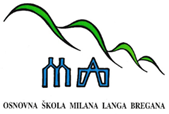 		    			P  O  Z  I  V  	Pozivate se na 7. sjednicu Školskog odbora koja će se održati u utorak, 7. prosinca 2021. godine u 17:30 sati u zbornici Osnovne škole Milana Langa, Bregana, Langova 2.	D N E V N I    R E D:	1. Verifikacija zapisnika s 6. sjednice Školskog odbora.2. Izmjene i dopune financijskog plana za 2021. godinu (rebalans).3. Odluka o raspodjeli viška poslovanja za 202. godinu.4. Suglasnost na donošenje pročišćenog teksta Statuta OŠ Milana Langa5. Razno	S poštovanjem,						       Predsjednica Školskog odbora:v.r. Sanja Rapljenović, prof.NAPOMENA: Sjednica će se odvijati sukladno Odluci o nužnim epidemiološkim mjerama Stožera civilne zaštite Republike Hrvatske, odnosno sukladno obvezni pridržavanja strogih mjera fizičkog distanciranja, svih propisanih protuepidemijskih mjera, te posebnih preporuka i uputa Hrvatskog zavoda za javno zdravstvo.